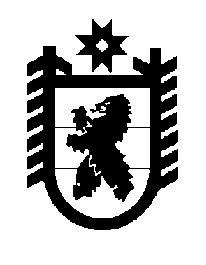 Российская Федерация Республика Карелия    ПРАВИТЕЛЬСТВО РЕСПУБЛИКИ КАРЕЛИЯПОСТАНОВЛЕНИЕ                                     от  29 декабря 2016 года № 468-Пг. Петрозаводск О разграничении имущества, находящегося в муниципальной собственности Деревянкского сельского поселенияВ соответствии с Законом Республики Карелия от 3 июля 2008 года            № 1212-ЗРК «О реализации части 111 статьи 154 Федерального закона                          от 22 августа 2004 года № 122-ФЗ «О внесении изменений в законодательные акты Российской Федерации и признании утратившими силу некоторых законодательных актов Российской Федерации в связи с принятием федеральных законов  «О внесении изменений и дополнений в Федеральный закон «Об общих принципах организации законодательных (представительных) и исполнительных органов государственной власти субъектов Российской Федерации» и «Об общих принципах организации местного самоуправления в Российской Федерации» Правительство Республики Карелия п о с т а н о в л я е т:1. Утвердить перечень имущества, находящегося в муниципальной собственности Деревянкского сельского поселения, передаваемого в муниципальную собственность Прионежского муниципального района, согласно приложению.2. Право собственности на передаваемое имущество возникает у Прионежского муниципального района со дня вступления в силу настоящего постановления.  ГлаваРеспублики Карелия                                                                А.П. ХудилайненПереченьимущества, находящегося в муниципальной собственности                        Деревянкского сельского поселения, передаваемого в                                  муниципальную собственность Прионежского                                      муниципального района______________Приложение  к постановлению Правительства Республики Карелия                от  29 декабря 2016 года № 468-ПНаименованиеимуществаАдрес местонахожденияимуществаИндивидуализирующиехарактеристики имуществаКвартира № 1пос. Деревянка,                       ул. Поселковая, д. 27площадь 66,3 кв. м, балансовая стоимость 41690,72 руб.